BURTON CHESHIRE FOREST HUNT BRANCH OF THE PONY CLUB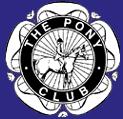 DENGIE WINTER LEAGUE AREA 5 DRESSAGE FINALSat 22nd March 2015Novice & Open ClassSponsored by DengieatWirral Riding CentreNestonCH65 8TAEntries Close 15th March 2015Qualifying Cards & Payment to be sent to: Sally Leadbetter, Home Farm, Ledsham Village, CH66 0NETimes Thurs 19th March 7.00pm-9.00pmon BCFH PC websiteCheques made payable to BCFH - Entry Fee £14Warm Up from 3:00 pm, first test 3:20pmNovice Class – The Pony Club Novice Dressage Championship Test 2012Open Class – The Pony club Open Dressage Test 2015 Enquiries: Sara Peters 07870 772987 